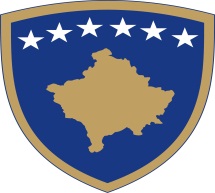 Republika e Kosovës Republika Kosova-Republic of KosovoQeveria -Vlada - GovernmentMinistria e Bujqësisë, Pylltarisë dhe Zhvillimit Rural - Ministarstvo Poljoprivrede, Šumarstva i Ruralnog Razvoja - Ministry of Agriculture, Forestry and Rural DevelopmentAgjencia për Zhvillimin e Bujqësisë/Agencije za Ruralni Razvoj/ The Agriculture Development AgencyFORMULARI PËR APLIKIM-2018	Vetëm për përdorim zyrtar (të plotësohet nga zyrtaret  te AZHB-së ):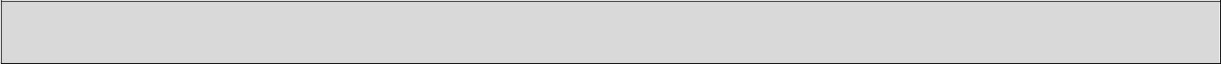 ____________________________________________________________________________________________________________________________                                                                                    __________________________________   (nënshkrimi i aplikuesit)                                                                        (nënshkrimi i zyrtarit të AZHB)	Vërejtje: përfituesi plotëson vetëm fushat e bardhMASA 303 : Përkrahje për GLV të përzgjedhura dhe RRZhRMASA 303 : Përkrahje për GLV të përzgjedhura dhe RRZhRMASA 303 : Përkrahje për GLV të përzgjedhura dhe RRZhRІ. Emri i përfituesit……………………………………………………………………        (Subjekti juridik dhe emri i personit kontaktues)……………………………………………………………………(Komuna)……………………………………………………………………        (Subjekti juridik dhe emri i personit kontaktues)……………………………………………………………………(Komuna)І. Emri i përfituesitRegjioni:Regjioni:І. Emri i përfituesitKomuna:Komuna:І. Emri i përfituesitVendbanimi:Vendbanimi:І. Emri i përfituesitNr. i rrugës:Nr. i rrugës:І. Emri i përfituesitFahu postar:Fahu postar:І. Emri i përfituesitTelefoni:Telefoni:І. Emri i përfituesitFaksi:Faksi:І. Emri i përfituesitЕ-mail:Е-mail:І. Emri i përfituesitUeb faqja:Ueb faqja:І. Emri i përfituesitІІ. Emri i GLV -s________________________________________________________________________________________________________________________________________________________________________________________________Vetëm për përdorim zyrtar  (të plotësohet nga zyrtari regjionali AZHB-së):Vetëm për përdorim zyrtar  (të plotësohet nga zyrtari regjionali AZHB-së):Vetëm për përdorim zyrtar  (të plotësohet nga zyrtari regjionali AZHB-së):Numri unik regjistrues i projektit (NUR): …………………………….……………….Numri unik regjistrues i projektit (NUR): …………………………….……………….Numri unik regjistrues i projektit (NUR): …………………………….……………….III. Data:III. Data:________________ (dd/mm/vvvv)IV. Koha:IV. Koha:__________ (ora dhe minuta, të plotësohet vetëm kur aplikacioni të jetë komplotuar)V. Aplikacioni është kompletuarV. Aplikacioni është kompletuar  PO                                                 JOVI. Përshkrimi i aplikantitVI. Përshkrimi i aplikantitVI. Përshkrimi i aplikantitVI. Përshkrimi i aplikantitVI. Përshkrimi i aplikantitPër Personat (entitetet) Juridike GLV:Për Personat (entitetet) Juridike GLV:Për Personat (entitetet) Juridike GLV:Për Personat (entitetet) Juridike GLV:Për Personat (entitetet) Juridike GLV:Numri Regjistrues i  GLV-sëNumri Regjistrues i  GLV-sëNumri Regjistrues i  GLV-sëNumri Regjistrues i  GLV-sëNumri Regjistrues i  GLV-sëStatusi Juridik: Statusi Juridik: Statusi Juridik: Statusi Juridik: Statusi Juridik: Për të gjithë aplikantët:Për të gjithë aplikantët:Për të gjithë aplikantët:Për të gjithë aplikantët:Për të gjithë aplikantët:BankaEmri i bankës:Emri i bankës:Emri i bankës:Emri i bankës:BankaIBAN:IBAN:IBAN:IBAN:BankaXhirrollogaria e bankës:             Xhirrollogaria e bankës:             Xhirrollogaria e bankës:             Xhirrollogaria e bankës:             BankaAdresa:Adresa:Adresa:Adresa:Personi fizik apo i AutorizuarEmri ______________________Emri  i Babës________________Mbiemri ___________________Emri ______________________Emri  i Babës________________Mbiemri ___________________Numri  Personal Nr. i letërnjoftimitЕmail:_________________________________________________Numri  Personal Nr. i letërnjoftimitЕmail:_________________________________________________Numri  Personal Nr. i letërnjoftimitЕmail:_________________________________________________VII.	Numri i projekteve të mbështetura nën këtë masëVII.	Numri i projekteve të mbështetura nën këtë masëVII.	Numri i projekteve të mbështetura nën këtë masëVII.	Numri i projekteve të mbështetura nën këtë masëVII.	Numri i projekteve të mbështetura nën këtë masëGLV ka marrë mbështetje në kuadër tëkësejë maseGLV ka marrë mbështetje në kuadër tëkësejë maseGLV ka marrë mbështetje në kuadër tëkësejë mase PO                                                    JO PO                                                    JONumri i projekteve të mbështetura më parëNumri i projekteve të mbështetura më parëNumri i projekteve të mbështetura më parëGLV-ja aplikoj për mbështetje në kuadër tëkësejë maseGLV-ja aplikoj për mbështetje në kuadër tëkësejë maseGLV-ja aplikoj për mbështetje në kuadër tëkësejë masePër ____________ kohëPër ____________ kohëIX.	Përshkrimi i mbështetjes së marrë financiareIX.	Përshkrimi i mbështetjes së marrë financiareIX.	Përshkrimi i mbështetjes së marrë financiareIX.	Përshkrimi i mbështetjes së marrë financiareIX.	Përshkrimi i mbështetjes së marrë financiareMbështetja e parë financiare e marrë në kuadër të kësejë maseMbështetja e parë financiare e marrë në kuadër të kësejë maseMbështetja e parë financiare e marrë në kuadër të kësejë maseMbështetja e parë financiare e marrë në kuadër të kësejë mase…………………EuroNr. i Kontratës _________/___________(data)Mbështetja e dytë financiare e marrë në kuadër të kësajë maseMbështetja e dytë financiare e marrë në kuadër të kësajë maseMbështetja e dytë financiare e marrë në kuadër të kësajë maseMbështetja e dytë financiare e marrë në kuadër të kësajë mase…………………EuroNr. i Kontratës _________/___________(data))Shuma e përgjithshme e mbështetjes financiare të marrë në kuadër të kësajë mase deri më tani:Shuma e përgjithshme e mbështetjes financiare të marrë në kuadër të kësajë mase deri më tani:Shuma e përgjithshme e mbështetjes financiare të marrë në kuadër të kësajë mase deri më tani:Shuma e përgjithshme e mbështetjes financiare të marrë në kuadër të kësajë mase deri më tani:……………………………………………… EuroX.	DeklaratatX.	DeklaratatX.	DeklaratatX.	DeklaratatX.	DeklaratatDuke firmosur këtë formular për aplikim,Unë deklaroj, se:Të gjitha të dhënat, informatat dhe dokumentacionin, të cilin unë kam paraqitur në këtë formular për aplikim janë të vërteta.GLV obligohet se do të:Shfrytëzoj investimet konform projektit të dorëzuar me aplikacion (dhe të mos shes, financoj, heqë dorë nga ato);Të bëjë kthimin e grantit të pranuar nëse nuk veproj në përputhje me kushtet e kontratës:Duke firmosur këtë formular për aplikim,Unë deklaroj, se:Të gjitha të dhënat, informatat dhe dokumentacionin, të cilin unë kam paraqitur në këtë formular për aplikim janë të vërteta.GLV obligohet se do të:Shfrytëzoj investimet konform projektit të dorëzuar me aplikacion (dhe të mos shes, financoj, heqë dorë nga ato);Të bëjë kthimin e grantit të pranuar nëse nuk veproj në përputhje me kushtet e kontratës:Duke firmosur këtë formular për aplikim,Unë deklaroj, se:Të gjitha të dhënat, informatat dhe dokumentacionin, të cilin unë kam paraqitur në këtë formular për aplikim janë të vërteta.GLV obligohet se do të:Shfrytëzoj investimet konform projektit të dorëzuar me aplikacion (dhe të mos shes, financoj, heqë dorë nga ato);Të bëjë kthimin e grantit të pranuar nëse nuk veproj në përputhje me kushtet e kontratës:Duke firmosur këtë formular për aplikim,Unë deklaroj, se:Të gjitha të dhënat, informatat dhe dokumentacionin, të cilin unë kam paraqitur në këtë formular për aplikim janë të vërteta.GLV obligohet se do të:Shfrytëzoj investimet konform projektit të dorëzuar me aplikacion (dhe të mos shes, financoj, heqë dorë nga ato);Të bëjë kthimin e grantit të pranuar nëse nuk veproj në përputhje me kushtet e kontratës:Duke firmosur këtë formular për aplikim,Unë deklaroj, se:Të gjitha të dhënat, informatat dhe dokumentacionin, të cilin unë kam paraqitur në këtë formular për aplikim janë të vërteta.GLV obligohet se do të:Shfrytëzoj investimet konform projektit të dorëzuar me aplikacion (dhe të mos shes, financoj, heqë dorë nga ato);Të bëjë kthimin e grantit të pranuar nëse nuk veproj në përputhje me kushtet e kontratës:XII. Data / NënshkrimiXII. Data / NënshkrimiXII. Data / NënshkrimiXII. Data / NënshkrimiXII. Data / NënshkrimiData — muaji — viti……/…………/……………..Data — muaji — viti……/…………/……………..Data — muaji — viti……/…………/……………..Data — muaji — viti……/…………/……………..(Emri, mbiemri dhe nënshkrimi)